                     МКОУ «Новокаякентская СОШ»                                 с. Новокаякент                Каякентский район Республика Дагестан                  Тест на тему: «Птицы»                                   (для учащихся 7 классов)Автор: учитель биологии		МКОУ «Новокаякентская СОШ»Умалатова Равганият Бийбулатовна                                              с.Новокаякент                                                      2017 г.Пояснительная запискаДанный материал тест «Птицы» рекомендуется при прохождении темы «Птицы» по учебнику Биология. Многообразие живых организмов в 7 классе. Вопросы составлены по тексту учебника. Материал содержит пять заданий. Задание 1. Вставить в текст пропущенные термины.  Задание 2. Внешнее строение птицы. Задание 3. Тесты- рисунки. Задание 4. Представители. Задание 5. Ответить на вопросы.Цель: проверить знания учащихся о строении и значении птиц.Деятельность учащихся: написание учащимися тестирования.Деятельность учителя: обеспечение каждого учащегося листом с текстом тестирования. Объяснение хода выполнения работы. Проверка работ. Анализ работ. Оборудование: раздаточный материал с тестами.Тест «Птицы»Задание 1. Вставить в текст пропущенные термины.Вставьте в текст пропущенные термины из предложенного перечня, используя для этого цифровые обозначения. Запишите в текст цифры выбранных ответов, а затем получившуюся последовательность цифр (по тексту) запишите в таблицу.У птиц форма тела…(А), тело покрыто перьевым покровом. Сердце у птиц… камерное (Б). Уровень обмена веществ высокий; … (В). Дышат с помощью легких и …. (Г). Оплодотворение… (Д), яйца откладывают на сушу. Развитием … (Е).Перечень терминов:1.воздушные мешочки                                 6. теплокровные2. обтекаемая                                                 7. жабры3. голая                                                          8. прямое4. внутреннее                                                 9. четыре 5. два                                                            10. метаморфозом.Ответ:Задание 2. Внешнее строение птицы.Укажите органы птицы, указанные под цифрами 1-8. Ответы занести в указанную ниже таблицу.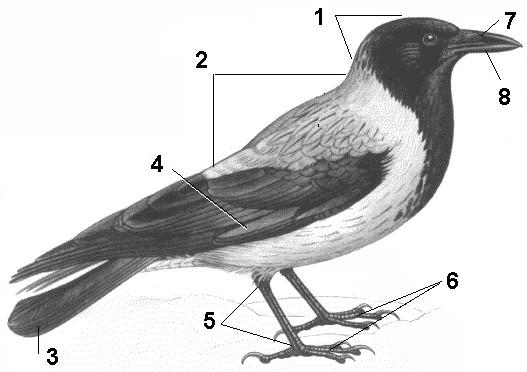 Ответ на тест № 1.Задание 3. Тесты - рисунки.Тест- рисунок № 1.Укажите названия органов, указанные под цифрами 1-12. Ответы занесите в указанную ниже таблицу. Какая система органов показана на рисунке?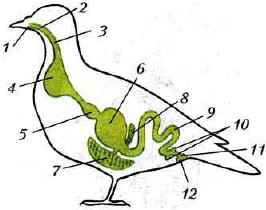 Ответ на тест- рисунок № 1Тест- рисунок № 2. Укажите названия органов, указанные, под цифрами 1-5. Ответы занесите в указанную ниже таблицу. Какая система органов показаны на рисунке?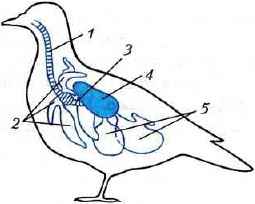 Ответ на тест – рисунок № 2.Тест- рисунок № 3. Укажите названия, указанные под буквами А и В и под цифрами 1- 5. Ответы занесите в указанную ниже таблицу. Какую функцию выполняет нервная система?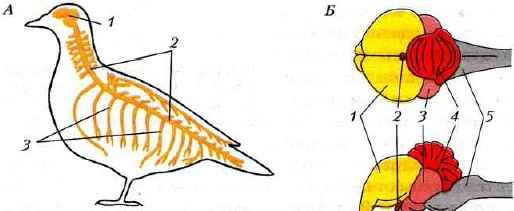 Ответ на тест – рисунок № 3.Задание 4. Представители.Дайте названия животным, изображенных под цифрами 1-5. Ответы укажите в таблице ответов.Ответы: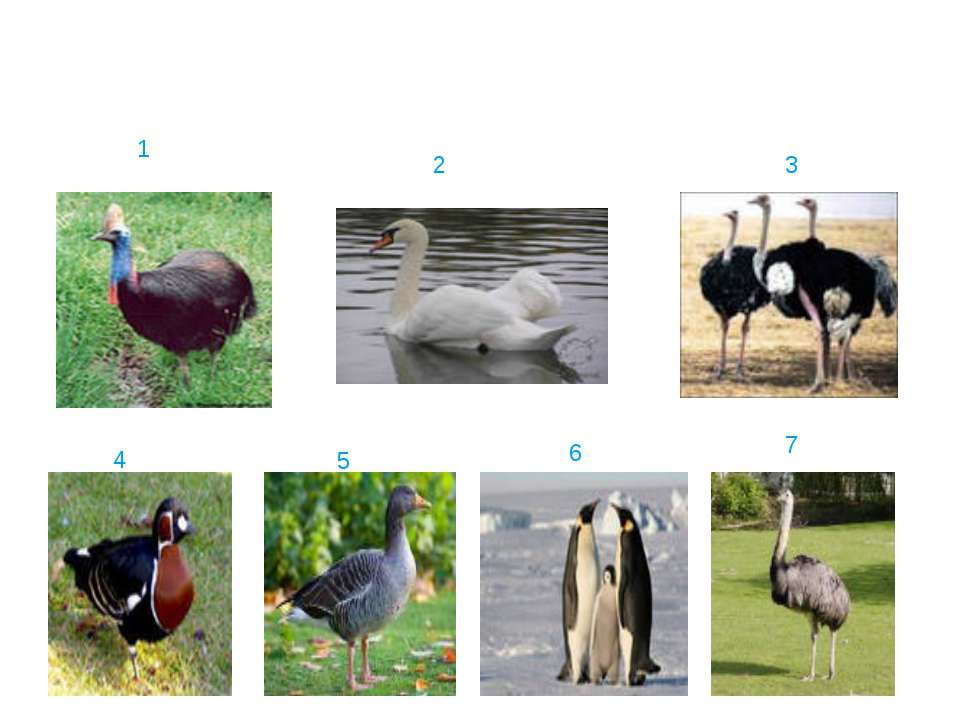 Задание 5. Ответить на вопросы.1. Дать краткую характеристику классу Птиц?2. Как происходит размножение птиц? 3.Значение птиц в природе и жизни человека.Источники информации:1.Биология. Многообразие живых организмов. В.Б.Захаров, Н.И.Сонин.    - М.: Дрофа,2005 2. Биология. Тестовые задания с решениями/ Р.Г.Заяц, В.Э. Бутвиловский, В.В. Давыдов.-Минск:Букмастер,2013.-464 с.3.Биология: полный справочник для подготовки к ЕГЭ/ Лернер Г. И.-  Москва: АСТ:Астрель,2015.–415с. 4.https://arhivurokov.ru/multiurok/5/9/d/59d34fb35d345ea3799c65bc425b49e01bfb3ed7/didaktika-ptitsy_1.jpeg внешнее строение птиц5.http://www.tepka.ru/biologia/161.jpg  пищеварительная система6.https://ds04.infourok.ru/uploads/ex/03da/0004e5d9-5802d26e/hello_html_7218535d.jpg дыхательная система7.http://www.tepka.ru/biologia/164.jpg нервная система8. http://bigslide.ru/images/21/20806/960/img4.jpg представителиАБВГДЕ1234567812345678910111212345А123Б123451234567